INFORMATĪVAIS ZIŅOJUMSpar Eiropas Savienības Konkurētspējas ministru padomes 2018. gada 27.septembra sanāksmē izskatāmajiem jautājumiem2018. gada 27. septembrī Briselē (Beļģijā) notiks Eiropas Savienības (turpmāk – ES) Konkurētspējas ministru padomes sanāksme par ES rūpniecības digitalizācijas jautājumiem. Sanāksmē tiks izskatīti šādi Ekonomikas ministrijas kompetencē esoši jautājumi:Konkurētspējas pārbaude= EK sniegta informācija= Viedokļu apmaiņaIndikatīvi paredzēta prezentācija no Eiropas Komisijas (turpmāk – EK) par ES reģionu attīstību un ietekmi uz konkurētspēju. Paredzēta atvērta diskusija bez konkrētiem jautājumiem.
Reģionālais konkurētspējas indekss (RCI) 2016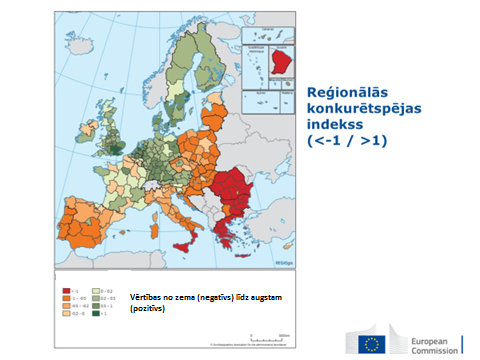 ES kā viens no aktuāliem jautājumiem, kam jāpievērš uzmanība ir, cik sekmīga būs pilsētu attīstība un  ar to saistīto reģionu attīstība. Būtiska ietekme uz atšķirīgo attīstību reģionos ir arī nacionālajām konkurences, nodokļu un uzņēmējdarbības atbalsta politikām.Būtu nepieciešams skatīties uz konverģenci 20 gadu griezumā un to, kādas varētu būt tendences nākotnē. Svarīgi vērtēt ES konkurētspēju gan dalībvalstu (nacionālā) līmenī, gan reģionālā līmenī, jo ir gadījumi, kad nacionālā līmenī attīstības indikatori uzrāda labus rezultātus, bet reģionālā līmenī novērojamas būtiskas atšķirības.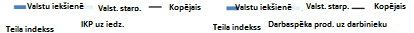 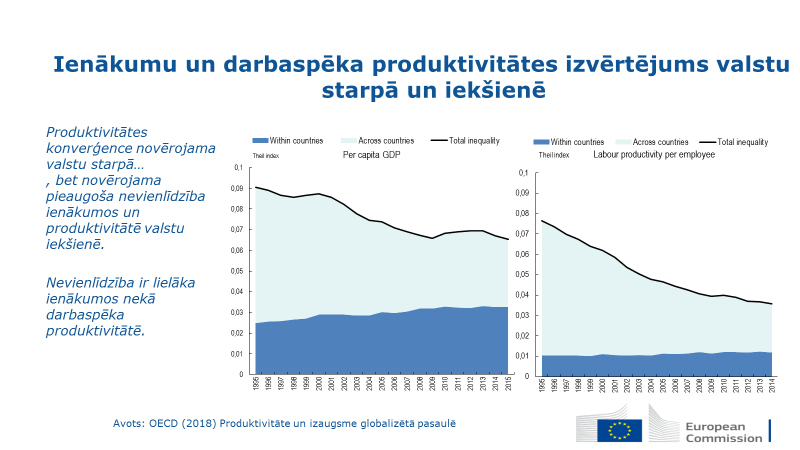 Ienākumu un darbaspēka produktivitātes nevienlīdzība starp un iekš valstīmVēl viens aspekts ir politiskā dimensija. ES ir reģioni kas, politisku iemeslu dēļ iegūst nesamērīgi daudz līdzekļu attīstībai, vienlaikus pastāvot problēmām reģionos ar vidējiem ienākumiem. Daudzās dalībvalstīs attīstās tikai galvaspilsētas, bet pārējās valsts teritorija nav vērojama samērīga attīstība. Tāpēc EK norāda uz nepieciešamību vērtēt un izstrādāt rekomendācijas attiecībā uz reģionālo dimensiju arī Eiropas Semestra procesā.Ņemot vērā, ka šis jautājums ir svarīgs, domājot par Kohēzijas politikas (KP) nākotni, diskusijā nepieciešams uzsvērt, ka Latvijas ieskatā KP kopapjoma samazinājums par 10% ir nesamērīgs un būtiski lielāks par Apvienotās Karalistes izstāšanas ietekmi. Šis samazinājums var negatīvi ietekmēt reģionu sociālās, ekonomiskās un teritoriālās konverģences mērķu sasniegšanu, kas noteikti līgumā par ES darbību. Nav saprotams arī, kāpēc valstij, kura joprojām ir ~67% no ES vidējā līmeņa (4. nabadzīgākā ES dalībvalsts), EK ir piedāvājusi KP atbalsta samazinājumu par 13%, kas arī pārsniedz Apvienotās Karalistes izstāšanās ietekmi.Tāpat Latvija norāda, ka, domājot par ES daudzgadu budžetu, jāņem vērā situācija dalībvalstīs, kas emigrācijas dēļ piedzīvojušas ilgstošu un nozīmīgu depopulāciju. EK piedāvājums nacionālo piešķīrumu ziņā sadalei neparedz risinājumus depopulācijas radīto seku mazināšanai. Strauja darbaspējīga vecuma iedzīvotāju skaita samazināšanās uz emigrācijas rēķina ne tikai pazemina paredzēto Kohēzijas atbalsta pieejamību (jo samazinās iedzīvotāju skaits), bet arī krietni pazemina nākotnes izaugsmes iespējas. Lai apturētu iedzīvotāju aizbraukšanu un nodrošinātu ilgtspējīgu vienotā tirgus funkcionēšanu, Latvijai ir ļoti būtiski nodrošināt pietiekamu finansējumu konverģenci veicinošiem pasākumiem. Piešķīruma griestiem (cappings), kas tiek noteikti, lai izlīdzinātu valsts atbalsta intensitāti uz vienu iedzīvotāju starp līdzīgi attīstītām valstīm, jāņem vērā efekts, ko rada straujš iedzīvotāju zudums salīdzinājumā ar iepriekšējā perioda references periodu. Jāņem vērā arī, ka nav objektīvi salīdzināt atbalsta intensitāti valstīs, kur ir tikai mazāk attīstītie reģioni ar valstīm, kur dažādas reģionu kategorijas.Latvija kategoriski iebilst pret ES līdzfinansējuma daļas samazinājumu mazāk attīstītajiem reģioniem no 85% uz 70%. Jau šobrīd pie esošā ES atbalsta līmeņa finansējuma saņēmēju iespējas realizēt nozīmīgus un finansiāli ietilpīgākus projektus ir ierobežotas. Vēl jāņem vērā, ka nepieciešamā nacionālā līdzfinansējuma palielinājums var atstāt ietekmi uz budžeta deficīta līmeni, jo pašlaik maksimālā atbalsta intensitāte galvenokārt tiek piemērota darbībām ar nacionālo publiskā sektora līdzfinansējumu.Eiropas rūpniecības pārvērtēšana: mākslīgais intelekts un robotika= Komisijas un prezidentvalsts sniegta informācija= politikas debatesPlānots, ka prezentācijā tiks izklāstīts redzējums par to, kāda politikas veidošanas pieeja būtu atbilstošākā, ņemot vērā esošos EK priekšlikumus attiecībā uz mākslīgo intelektu, datu pakotni, nākamo ES daudzgadu budžetu.Prezentācijā tiks ieskicēta šī brīža situācija ES rūpniecībā. Rūpniecības sektors sastāda vairāk kā pusi no ES eksporta, no tā nāk 65% kopējo investīciju pētniecībā un attīstībā (turpmāk - P&A) un gan tiešā, gan netiešā veidā nodrošina Eiropā vairāk kā 52 miljonu darbavietu. Saistībā ar pieaugošo pārmaiņu tempu jomās, kā, cita starpā, digitalizācija, robotika un mākslīgais intelekts, kam ir būtiska ietekme uz nodarbinātības un izaugsmes būtības pārmaiņām, nepieciešams ieviest instrumentus, kas palīdzētu vērtēt ES konkurētspējas izmaiņas un rūpniecības politikas ieviešanas rezultātus. Kā viens no izaicinājumiem, kas saistīts ar rūpniecības attīstības veicināšanu ir vecmodīgs un bieži vien negatīvs tēls. ES kā uzņēmējdarbības vides pievilcīgums slēpjas nevis lētā darbaspēkā, bet tās spējā radīt inovācijas, investīcijas P&A, darba tirgus veiksmīgā funkcionēšanā, produktivitātē, darbavietu radīšanas potenciālā un prasmīga darbaspēka klātbūtnē. ES rūpniecības inovāciju kapacitātes spēcināšanaArvien intensīvākas globālās konkurences apstākļos ir nepieciešamība veicināt inovatīvu produktu, pakalpojumu un tehnoloģiju ieviešanu ES tirgū. Šobrīd ES novērojama problēma pārvērst savu zināšanu bāzi komerciālos produktos un pakalpojumos. Tehnoloģijas, kas saistītas, piemēram, ar ražošanas procesiem un digitālās tehnoloģijas uzlūkojamas kā tādas, kam ir atslēgas nozīme rūpniecības attīstībā. Šī veida tehnoloģijas kopā ar rūpniecības spēku savā ziņā varētu tikt uzlūkotas kā “ģeopolitiskā valūta”, jo ir sistēmiskā līmenī nozīmīgas konkurētspējas spēkam, un ir sasaistāmas ar ekonomisku autonomiju, suverenitāti un drošību.Attiecībā uz investīcijām, kas ir būtisku inovāciju priekšnoteikums, norādīts, ka “P&A intensitāte” ES joprojām ir zema, proti, 2,03% no IKP un Latvijā relatīvi vēl zemāka – 0,62% (2015). Tas nozīmē, ka 3% no IKP mērķis, kas nosprausts 2020. gadam, paredzētu papildu 150 miljardus eiro ieguldījumu gadā. Redzams, ka P&A intensitāte ES ir relatīvi zemāka kā Japānā (3.3%) un ASV (2,8%). Šis relatīvi zemākais līmenis atspoguļojas arī mazajā ES pieteikto patentu daudzumā. Prezentācijā tiek norādīts, lai palielinātu investīcijas no privātā sektora, kas sastāda aptuveni 2/3 P&A investīciju, nepieciešams radīt pareizu ietvaru. Attiecīgi nozīmīga loma šajā procesā būs jaunajam daudzgadu budžetam, kam jāpalīdz paātrināt vajadzīgas pārmaiņas, fokusējoties uz nākotnes-orientētu ES konkurētspēju. Nepieciešami soļi ir arī Eiropas Inovāciju padomes izveide, valsts un privātā sektora partnerību atbalstīšana stratēģiski nozīmīgās jomās, izpētes un inovācijas projektu spēcināšana, paātrinot ideju nonākšanu līdz tirgiem.Digitalizācijas un mākslīgā intelekta potenciāla sasniegšanaPrezentētā pētījuma rezultāti liecina, ka turpmākajos 5 gados rūpniecības joma piedzīvos lielākas pārmaiņas kā pēdējās 2 desmitgadēs. Šo tendenci virzīs, cita starpā, ārkārtīgi liels progress datu radīšanā, skaitļošanas spējās un sasaistē (piemēram, pateicoties 5G un sadarbspējīgiem datiem un standartiem). Būtiski atzīmēt, ka ES ievērojami atpaliek no citiem pasaules reģioniem attiecībā uz investīcijām mākslīgā intelekta (turpmāk – MI) jomā. 2016. gadā privātās MI investīcijas Eiropā bija vien 2,4-3,2 miljardi EUR, kamēr Āzijā tās sastādīja 6,5-6,7 un Ziemeļamerikā 12,1-18,6 miljardus EUR.EK publicētajā paziņojumā "Mākslīgais Intelekts Eiropai" aprakstītā stratēģija paredz, ka līdz 2020. gada beigām investīcijas pētniecībā un inovācijā jāpalielina vismaz par 20 miljardiem EUR. Atbalstot šos centienus, EK pētniecības un inovācijas pamatprogrammā “Apvārsnis 2020”  laika posmā no 2018. līdz 2020. gadam paredzēts palielināt investīcijas par 1,5 miljardiem EUR. Tāpat paredzēts, ka šīs investīcijas palīdzēs papildus piesaistīt 2,5 miljardus EUR no esošajām publiskajām un privātajām partnerībām, piemēram, lielo datu un robotikas jomā. Tās savukārt palīdzēs izstrādāt MI galvenajās nozarēs, piemēram, transporta un veselības aprūpes nozarē, kuras sasaistīs un stiprinās MI pētniecības centrus visā Eiropā un veicinās, piemēram, testēšanu un eksperimentus. Vēl plānots izmantot Eiropas Stratēģisko investīciju fondu, lai uzņēmumiem un jaunuzņēmumiem nodrošinātu papildu investīciju atbalstu MI. Mērķis ir caur šo fondu līdz 2020. gadam virknē svarīgāko nozaru mobilizēt investīcijas vairāk nekā 500 miljonu EUR apmērā. Ņemot vērā, ka vairumā MI tehnoloģiju izejmateriāls ir dati, EK ir ierosinājusi tiesību aktus par atvērto piekļuvi vairāk datiem to atkalizmantošanai un pasākumus datu koplietošanas atvieglošanai.Papildus tam prezentācijā norādīts uz nepieciešamību spert vēl virkni soļu. Nepieciešams nodrošināt to, ka dominējošie starptautiskie datu uzņēmumi, kas darbojas ES, nodrošina piekļuvi saviem datubāzēm anonimizētiem mašīnmācīšanās nolūkiem. Valsts sektora pakalpojumos lielāks uzsvars jāliek uz digitalizāciju un MI. Jāveicina zināšanu izplatība par MI pielietojumiem privātajā sektorā. MI ekosistēmu veidošanās un ieinteresēto pušu tīklošanās veicināšana. Darbs pie ētikas vadlīnijām un MI normatīvā ietvara, kas palīdzētu izvairīties no drošības riskiem. Sadarbība ar trešajām valstīm, izstrādājot regulējumu.Prasmes, kas nepieciešamas, lai izmantotu digitālās transformācijas sniegtās iespējasJautājums par pārmaiņu ietekmi uz darba tirgu EK un dalībvalstīm ir prioritārs. Jau šobrīd novērojams, ka pārmaiņu dēļ daļa darbavietu veidu izzūd. Vienlaikus rodoties jauniem, palielinās pieprasījums pēc darbiniekiem ar attiecīgām prasmēm, kuriem ir daudz-disciplināras un digitālas kompetences.Prezentācijā norādīts uz identificētiem soļiem, kas palīdzētu labāk tikt galā ar pārmaiņām darba tirgū. Izglītības programmās jāspēcina tehnisku un praktisku prasmju apguve. Digitālie risinājumi jāizmanto ne vien kā instruments mācību procesa modernizācijai, bet jāņem vērā arī kā aspekts, domājot par nākotnes profesiju izvēlēm. Jāveicina sieviešu iesaisti tehniskajās nozarēs, jo nesen veikts pētījums liecina, ka tikai 17% digitālo tehnoloģiju ekspertu ES ir sievietes un lielākai sieviešu iesaistei varētu būt potenciāls palielināt IKP.Politikas debatesKurš no prezentācijā izvirzītajiem jautājumiem Jums šķiet aktuālākais?Latvijai sevišķi aktuāli ir jautājumi, kas skar digitalizācijas, digitālo prasmju un mākslīgā intelekta potenciāla sasniegšanu un attīstīšanu. Proti, runa ir par nepieciešamību pēc iespējas izmantot ES struktūrfondus nacionālā līdzfinansējuma nodrošināšanai sekmīgajiem projektiem. Tieši nacionālā līdzfinansējuma neesamība vai nepietiekamība ir galvenais iemesls Latvijas zemajai līdzdalībai tehnoloģiju partnerībās ar ES industriju, kas nereti ir neatbilstoši zema iepretim mūsu pētniecības organizāciju un uzņēmumu reālajām spējām. Attiecībā uz digitālajām prasmēm - augstākās izglītības jomā īpaši aktuāli ir tas, lai studenti vairāk izvēlētos studēt dabas zinātnes un inženierzinātnes un augstskolās tiktu attīstīti STEM studiju virzieni. Latvijā tiek palielināta finansējuma proporcija studiju vietās par valsts budžeta līdzekļiem STEM studiju jomās. Lai nodrošinātu mūsdienīgu un pētniecības apstākļiem atbilstošas studiju vidi STEM studiju programmu īstenošanai, ES fondu 2014.-2020.gada plānošanas periodā tiek sniegts atbalsts teritoriāli koncentrētas studiju un zinātniskā darba infrastruktūras attīstībai.Vai, Jūsuprāt, nākotnes rūpniecības stratēģija būtu jāpapildina ar vēl kaut ko?Latvija uzskata, ka būtu nepieciešams noteikt arī ilgtermiņa rūpniecības mērķus un vīziju, kuriem ir jābūt vērstiem uz augstas pievienotās vērtības produktu ražošanu un produktivitātes paaugstināšanu gan ražošanas, gan pakalpojumu sektorā, tāpēc pozitīvi vērtē to, ka aktualizēto diskusiju par jaunu rūpniecības stratēģiju.Uzskatām, ka jāveicina kapitāla ieguldījumi, inovāciju attīstība un jānodrošina labvēlīgāka vide uzņēmējdarbībai, īpaši skatoties uz jaunuzņēmumu (start-up), mazo un vidējo uzņēmēju (MVU) attīstību, t.sk. aizsardzības jomā.Latvijai svarīga  ir pētījumu attīstība MI un robotikas jomā, veicinot izstrāžu attīstību gan pētījumu līmenī akadēmiskajā vidē, gan ieviešot pētījumu rezultātus inovatīvos risinājumos, kas tiešā veidā ietekmētu noteiktu tautsaimniecības nozaru straujāku attīstību.2014. -2020.gadu periodā tiek realizēta Viedās specializācijas stratēģija (turpmāk – RIS3 stratēģija), kurā noteikti tautsaimniecības transformācijas virzieni un viedās specializācijas jomas, paredzot mērķtiecīgu pētniecības un inovāciju resursu koncentrēšanu. Viena no RIS3 specializāciju jomām ir IT un IKT. Būtiski, lai šī joma RIS3 ietvarā tiktu koordinēti attīstīta, sekmējot tās attīstību arī nākošajā politikas plānošanas periodā atbilstoši digitālās ekonomikas attīstībai. Minēto jomu un augsta līmeņa digitālo prasmju attīstībai  zinātnē un pētniecībā balstīta augstākā izglītība ir pamats zināšanu bāzei, kurai jāspēj transformēt esošo ekonomikas struktūru, ieviešot un sekmējot Latvijas ekonomikas attīstību digitālās ekonomikas apstākļos.Citi jautājumiSecinājumi par neformālo Eiropas Savienības konkurētspējas ministru sanāksmi= Prezidentūras sniegta prezentācija2018. gada 15.-16. jūlijā Vīnē norisinājās neformālā Konkurētspējas ministru padomes sanāksme, kas Austrijas prezidentūras ieskatā veicinās darbu pie spēcinātas rūpniecības stratēģijas un sasaucas ar prezidentūras mērķi – labklājības un konkurētspējas nodrošināšana ar digitalizācijas palīdzību. Sanāksmē arī tika prezentēta ES ceļakarte ceļā uz MIDigitālā vienotā tirgus e-komercijas iniciatīvu ieviešana: izzināšana un ceļš uz priekšu= EK sniegta informācijaPaziņojums: 21. gs. piemērots mazumtirdzniecības sektors= EK sniegta informācijaŠ.g. 19. aprīlī EK publicējusi paziņojumu ”21. gs. piemērots mazumtirdzniecības sektors”. Paziņojums ietver informāciju par Eiropas mazumtirdzniecības sektora konkurētspējas spēcināšanu, ierobežojumiem mazumtirdzniecības jomā, kas ietekmē tirgus sniegumu, mazumtirdzniecības uzsākšanas veicināšanu, darbības ierobežojumu mazināšanu un ar pakļaušanos regulējumam saistīto izmaksu mazināšana. ES Vienotā tirgus 25 gadu atzīmēšanas konferences (2018. gada 8. jūnijā Prāgā) rezultāti= Čehijas delegācijas sniegta informācijaAtzīmējot 25 ES Vienotā tirgus gadus un izzinot tā sasniegumus un trūkumus, Prāgā notika konference “Vienotais tirgus: vakar, šodien un rīt”. Konference norisinājās 8. jūnijā un tajā uzstājās, citu starpā, iekšējā tirgus, rūpniecības, uzņēmējdarbības un MVU komisāre Elžbeta Beņkovska, Čehijas rūpniecības un tirdzniecības ministrs Tomáš Hüner un Eiropas Parlamenta vice-prezidents Pavel Telička. Konferences dalībnieki apsprieda to, cik sarežģīti bija sniegt pakalpojumus citās Eiropas valstīs pirms iestāšanās ES. Papildus tam tika apspriestas arī vīzijas par ES Vienotā tirgus nākotnes darbību un iespējamas pieejas eksistējošo barjeru un ierobežojumu pārvarēšanai. Dalībnieki bija vienisprātis, ka vienotā ES pakalpojumu tirgus pilnveidošana ir atbalstāma, jo brīva pakalpojumu sniegšana ievērojami iepaliek pārējām brīvībām. Konference nodrošināja arī labu iespēju sniegt EK informāciju, kas izmantojama ES Vienotajā tirgū klātesošo barjeru izzināšanā, kā rezultāti tiks prezentēti 2018. gada decembra Eiropadomē.ES Vienotā tirgus 25 gadu atzīmēšanas foruma (2018. gada 14. septembrī Rīgā) rezultāti= Latvijas delegācijas sniegta informācijaRīgā, atzīmējot 25 ES Vienotā tirgus pastāvēšanas gadus, tika rīkots forums – “Vienotais tirgus – 25 gadi, eiropeisks, brīvs un vienots”. Forumu apmeklēja augsta līmeņa dalībnieki. Uzrunas teica arī iekšējā tirgus, rūpniecības, uzņēmējdarbības un MVU komisāre Elžbeta Beņkovska un Latvijas ministru prezidenta biedrs Arvils Ašeradens. Foruma ietvaros tika diskutēts kā par sasniegumiem, tā arī barjerām, kas traucē vienotā tirgus attīstību. Diskusijas bija noderīgas ne vien, palīdzot izcelt ES Vienotā tirgus pievienoto vērtību, bet arī, ļaujot identificēt potenciālās nākotnes virzības trajektorijas. Iegūtie secinājumi būs noderīgi diskusijās 2018. gada decembra Eiropadomē. Latvijas delegācijaDelegācijas vadītājs:	Alise Balode, Latvijas Republikas Pastāvīgās pārstāves Eiropas Savienībā vietniece, pārstāve COREPER I komitejāDelegācijas dalībnieki:	Zaiga Liepiņa, Ekonomikas ministrijas valsts sekretāra vietniece;Rinalds Celmiņš, Ekonomikas ministrijas nozares padomnieks Latvijas Republikas Pastāvīgajā pārstāvniecībā Eiropas Savienībā;Linda Duntava, Ekonomikas ministrijas nozares padomniece; Latvijas Republikas Pastāvīgajā pārstāvniecībā Eiropas Savienībā;Olafs Grigus, Ekonomikas ministrijas ES un ārējo ekonomisko attiecību departamenta ES lietu nodaļas vecākais referents.Iesniedzējs:Ministru prezidenta biedrs, ekonomikas ministrs	A. AšeradensVīza:Valsts sekretāra pienākumu izpildītāja, administrācijas vadītāja	I. Jaunzeme20.09.2018. 2256O.Grigus67013114, olafs.grigus@em.gov.lv